     18.08.2019г. 									г. ОренбургИНФОРМАЦИОННЫЙ БЮЛЛЕТЕНЬЗАБЕГ ПО ПЕРЕСЕЧЕННОЙ МЕСТНОСТИ Общая информацияЗабег проводится с целью развития любительского бега в Российской Федерации.Задачами проведения соревнований являются: - выявление сильнейших спортсменов по бегу; - подготовка спортивного резерва; - повышение спортивного мастерства спортсменов;- распространение спорта и здорового образа жизниРуководствоОбщее руководство подготовкой и проведением Забега осуществляют:  Региональная общественная организация «Беговой клуб Orentrail».Непосредственное проведение соревнований возлагается на главную судейскую коллегию.Время и место проведенияЗабег проводится 18 августа 2019 года в Оренбургской области на территории горнолыжного комплекса «Гребени». Координаты места старта 51.944741, 55.273989 Регистрация участников для участия в соревнованиях и выдача стартовых пакетов 17 августа 2019 года с 10 до 22 часов ТРЦ «Кит» фудкорт «MANGAL», 2 этаж рядом с батутным парком «Отрыв», также на месте старта 18 августа с 7.00 до 8.30Требования к участникам, состав команд и условия их допускаК участию в Забеге допускаются спортсмены, любители и профессионалы. Для участия необходимо иметь справку от терапевта, разрешающую участие в беге на дистанцию, в которой участник регистрируется или более. Участники должны быть одеты по погоде.На дистанцию 10 и 18 км допускаются участники от 14 лет.В детском забеге принимают участие дети от 6 лет до 14 лет Программа соревнований18.08.20197:00 – 8:15 – регистрация и получение стартовых пакетов;8:15 – 8:30 – официальная разминка;8:45 – старт детского забега9:15 – награждение призеров детского забега9:30 – старт участников на 10 и 18 км12:00 – награждение призеров дистанций 10 и 18 км.14:00 – окончание соревнований.Условия проведения соревнований и размещения участниковЗа участие в соревнованиях устанавливается стартовый взнос: 300 рублей – детский забег.500 рублей – дистанция 10 км.700 рублей дистанция 18 км.Оплата стартового взноса производится через онлайн оплату при регистрации на сайте.Стартовый взнос расходуется на приобретение оборудования необходимого для проведения соревнований, наградную атрибутику для участников и призеров, организацию мероприятия в целом.За соблюдение общего порядка, режима в период проведения Забега, безопасность постановки дистанций и судейство – главный судья. Определение результатовРезультат участника на дистанции определяется согласно Регламенту проведения спортивных соревнований с помощью секундамера. Результаты будут доступны после окончания в представленном протоколе на странице мероприятия.Победители общего зачета среди участников определяются по наименьшему времени прохождения дистанции.ФинансированиеРасходы, связанные с организацией и проведением соревнований, награждением победителей и призеров осуществляет Региональная общественная организация «Беговой клуб Orentrail».Порядок и сроки подачи заявокПредварительные заявки на участие в забеге подаются до 18 августа 2019 включительно через платформу Orgeo. Также можно заявиться по телефону через связь с организаторами.Дополнительную информацию можно получить по тел.:+79228458377 – Джурабаев Эдуард.  +79033673132, +79228987087 – Селезнев Александр, +79225334028 – Александр Хмелевских. «Вконтакте» -https://vk.com/seleznevsaha,  https://vk.com/id348971614.Настоящий информационный бюллетень является официальным приглашением на соревнования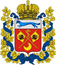 